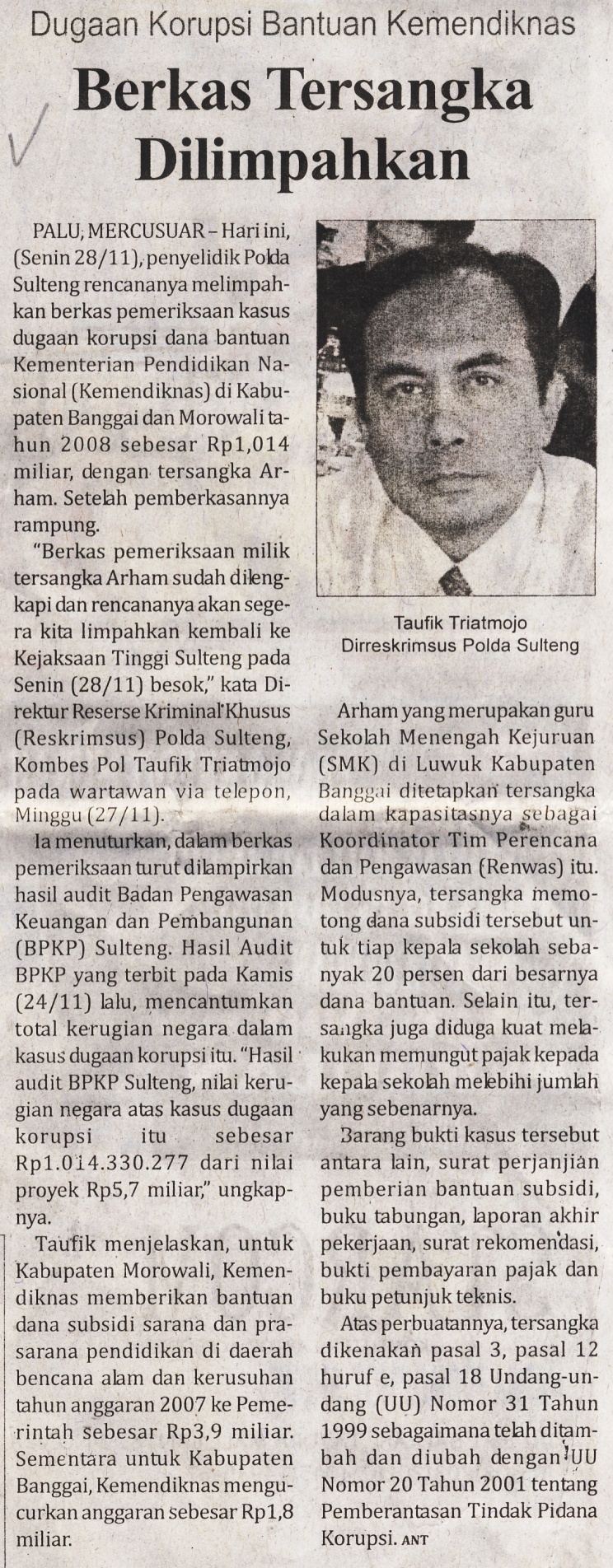 Harian:MercusuarKasubaudSulteng  IHari, tanggal:Senin, 28 November  2011KasubaudSulteng  IKeterangan:Halaman 4 Kolom 5-6KasubaudSulteng  IEntitas:Provinsi SultengKasubaudSulteng  I